Name____________________________ Period__________Formulas:
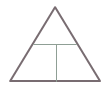 ForceBalancedUnbalancedFrictionSliding frictionRolling frictionFluid frictionStatic frictionGravity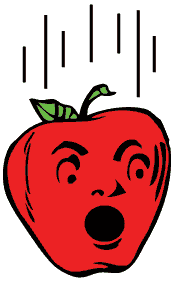 Projectile MotionNewton’s LawsNewton’s Laws1st Law2nd Law3rd LawInertiaTerminal VelocityAction-Reaction PairsMomentumLaw of Conservation of Momentum